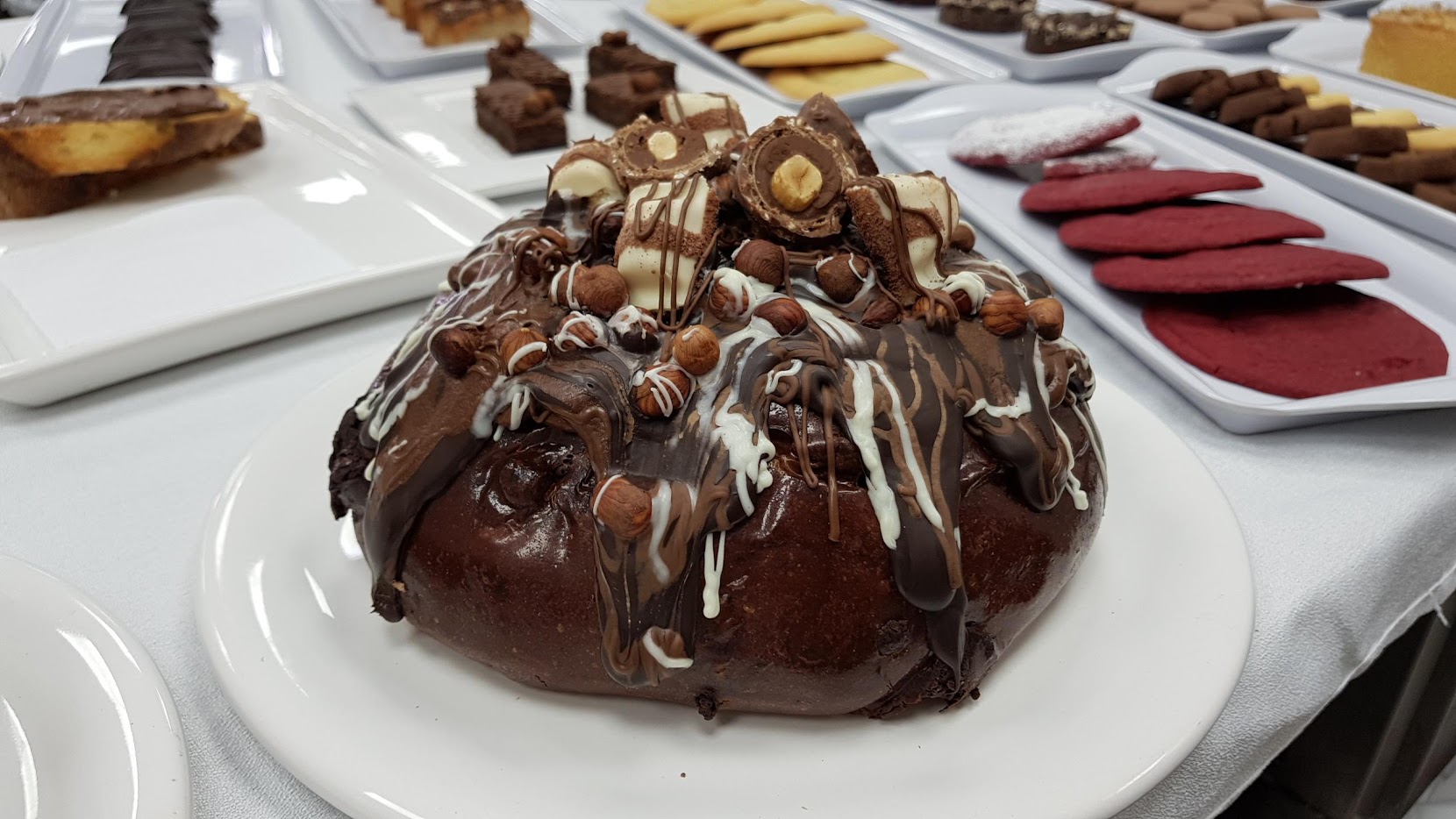 RendimientoRinde 9 piezas de 480 g.IngredientesIngredientesIngredientesProcedimientoTegral Panettone2000gColocar en la amasadora los huevos, el agua, las esencias Tegral Panettone y Okedo Brown Amasar aproximadamente 5 minutos a velocidad lenta y 3 minutos en rápida.Agregar Carat Decorcrem Semiamargo y seguir amasando aproximadamente 3 minutos en velocidad rápida más hasta lograr una elástica red de gluten.Adicionar las gotas de Carat Coverlux Semiamargo y las avellanas y amasar a velocidad lenta hasta lograr una buena distribución en la masa.Dividir en piezas de 500 g, bollar y dejar descansar 15 minutos.Rebollar nuevamente y colocar las piezas en placas para hornear.Fermentar hasta que duplique su volumen.Rociar las piezas con Sunset Glaze diluido al 10% con agua Hornear a +/- 170º C durante 30 minutos aproximadamente.Colocar en la amasadora los huevos, el agua, las esencias Tegral Panettone y Okedo Brown Amasar aproximadamente 5 minutos a velocidad lenta y 3 minutos en rápida.Agregar Carat Decorcrem Semiamargo y seguir amasando aproximadamente 3 minutos en velocidad rápida más hasta lograr una elástica red de gluten.Adicionar las gotas de Carat Coverlux Semiamargo y las avellanas y amasar a velocidad lenta hasta lograr una buena distribución en la masa.Dividir en piezas de 500 g, bollar y dejar descansar 15 minutos.Rebollar nuevamente y colocar las piezas en placas para hornear.Fermentar hasta que duplique su volumen.Rociar las piezas con Sunset Glaze diluido al 10% con agua Hornear a +/- 170º C durante 30 minutos aproximadamente.Okedo Brown80gColocar en la amasadora los huevos, el agua, las esencias Tegral Panettone y Okedo Brown Amasar aproximadamente 5 minutos a velocidad lenta y 3 minutos en rápida.Agregar Carat Decorcrem Semiamargo y seguir amasando aproximadamente 3 minutos en velocidad rápida más hasta lograr una elástica red de gluten.Adicionar las gotas de Carat Coverlux Semiamargo y las avellanas y amasar a velocidad lenta hasta lograr una buena distribución en la masa.Dividir en piezas de 500 g, bollar y dejar descansar 15 minutos.Rebollar nuevamente y colocar las piezas en placas para hornear.Fermentar hasta que duplique su volumen.Rociar las piezas con Sunset Glaze diluido al 10% con agua Hornear a +/- 170º C durante 30 minutos aproximadamente.Colocar en la amasadora los huevos, el agua, las esencias Tegral Panettone y Okedo Brown Amasar aproximadamente 5 minutos a velocidad lenta y 3 minutos en rápida.Agregar Carat Decorcrem Semiamargo y seguir amasando aproximadamente 3 minutos en velocidad rápida más hasta lograr una elástica red de gluten.Adicionar las gotas de Carat Coverlux Semiamargo y las avellanas y amasar a velocidad lenta hasta lograr una buena distribución en la masa.Dividir en piezas de 500 g, bollar y dejar descansar 15 minutos.Rebollar nuevamente y colocar las piezas en placas para hornear.Fermentar hasta que duplique su volumen.Rociar las piezas con Sunset Glaze diluido al 10% con agua Hornear a +/- 170º C durante 30 minutos aproximadamente.Agua760gColocar en la amasadora los huevos, el agua, las esencias Tegral Panettone y Okedo Brown Amasar aproximadamente 5 minutos a velocidad lenta y 3 minutos en rápida.Agregar Carat Decorcrem Semiamargo y seguir amasando aproximadamente 3 minutos en velocidad rápida más hasta lograr una elástica red de gluten.Adicionar las gotas de Carat Coverlux Semiamargo y las avellanas y amasar a velocidad lenta hasta lograr una buena distribución en la masa.Dividir en piezas de 500 g, bollar y dejar descansar 15 minutos.Rebollar nuevamente y colocar las piezas en placas para hornear.Fermentar hasta que duplique su volumen.Rociar las piezas con Sunset Glaze diluido al 10% con agua Hornear a +/- 170º C durante 30 minutos aproximadamente.Colocar en la amasadora los huevos, el agua, las esencias Tegral Panettone y Okedo Brown Amasar aproximadamente 5 minutos a velocidad lenta y 3 minutos en rápida.Agregar Carat Decorcrem Semiamargo y seguir amasando aproximadamente 3 minutos en velocidad rápida más hasta lograr una elástica red de gluten.Adicionar las gotas de Carat Coverlux Semiamargo y las avellanas y amasar a velocidad lenta hasta lograr una buena distribución en la masa.Dividir en piezas de 500 g, bollar y dejar descansar 15 minutos.Rebollar nuevamente y colocar las piezas en placas para hornear.Fermentar hasta que duplique su volumen.Rociar las piezas con Sunset Glaze diluido al 10% con agua Hornear a +/- 170º C durante 30 minutos aproximadamente.Huevos240gColocar en la amasadora los huevos, el agua, las esencias Tegral Panettone y Okedo Brown Amasar aproximadamente 5 minutos a velocidad lenta y 3 minutos en rápida.Agregar Carat Decorcrem Semiamargo y seguir amasando aproximadamente 3 minutos en velocidad rápida más hasta lograr una elástica red de gluten.Adicionar las gotas de Carat Coverlux Semiamargo y las avellanas y amasar a velocidad lenta hasta lograr una buena distribución en la masa.Dividir en piezas de 500 g, bollar y dejar descansar 15 minutos.Rebollar nuevamente y colocar las piezas en placas para hornear.Fermentar hasta que duplique su volumen.Rociar las piezas con Sunset Glaze diluido al 10% con agua Hornear a +/- 170º C durante 30 minutos aproximadamente.Colocar en la amasadora los huevos, el agua, las esencias Tegral Panettone y Okedo Brown Amasar aproximadamente 5 minutos a velocidad lenta y 3 minutos en rápida.Agregar Carat Decorcrem Semiamargo y seguir amasando aproximadamente 3 minutos en velocidad rápida más hasta lograr una elástica red de gluten.Adicionar las gotas de Carat Coverlux Semiamargo y las avellanas y amasar a velocidad lenta hasta lograr una buena distribución en la masa.Dividir en piezas de 500 g, bollar y dejar descansar 15 minutos.Rebollar nuevamente y colocar las piezas en placas para hornear.Fermentar hasta que duplique su volumen.Rociar las piezas con Sunset Glaze diluido al 10% con agua Hornear a +/- 170º C durante 30 minutos aproximadamente.Carat Decorcrem SA350gColocar en la amasadora los huevos, el agua, las esencias Tegral Panettone y Okedo Brown Amasar aproximadamente 5 minutos a velocidad lenta y 3 minutos en rápida.Agregar Carat Decorcrem Semiamargo y seguir amasando aproximadamente 3 minutos en velocidad rápida más hasta lograr una elástica red de gluten.Adicionar las gotas de Carat Coverlux Semiamargo y las avellanas y amasar a velocidad lenta hasta lograr una buena distribución en la masa.Dividir en piezas de 500 g, bollar y dejar descansar 15 minutos.Rebollar nuevamente y colocar las piezas en placas para hornear.Fermentar hasta que duplique su volumen.Rociar las piezas con Sunset Glaze diluido al 10% con agua Hornear a +/- 170º C durante 30 minutos aproximadamente.Colocar en la amasadora los huevos, el agua, las esencias Tegral Panettone y Okedo Brown Amasar aproximadamente 5 minutos a velocidad lenta y 3 minutos en rápida.Agregar Carat Decorcrem Semiamargo y seguir amasando aproximadamente 3 minutos en velocidad rápida más hasta lograr una elástica red de gluten.Adicionar las gotas de Carat Coverlux Semiamargo y las avellanas y amasar a velocidad lenta hasta lograr una buena distribución en la masa.Dividir en piezas de 500 g, bollar y dejar descansar 15 minutos.Rebollar nuevamente y colocar las piezas en placas para hornear.Fermentar hasta que duplique su volumen.Rociar las piezas con Sunset Glaze diluido al 10% con agua Hornear a +/- 170º C durante 30 minutos aproximadamente.Esencia de Vainilla20GColocar en la amasadora los huevos, el agua, las esencias Tegral Panettone y Okedo Brown Amasar aproximadamente 5 minutos a velocidad lenta y 3 minutos en rápida.Agregar Carat Decorcrem Semiamargo y seguir amasando aproximadamente 3 minutos en velocidad rápida más hasta lograr una elástica red de gluten.Adicionar las gotas de Carat Coverlux Semiamargo y las avellanas y amasar a velocidad lenta hasta lograr una buena distribución en la masa.Dividir en piezas de 500 g, bollar y dejar descansar 15 minutos.Rebollar nuevamente y colocar las piezas en placas para hornear.Fermentar hasta que duplique su volumen.Rociar las piezas con Sunset Glaze diluido al 10% con agua Hornear a +/- 170º C durante 30 minutos aproximadamente.Colocar en la amasadora los huevos, el agua, las esencias Tegral Panettone y Okedo Brown Amasar aproximadamente 5 minutos a velocidad lenta y 3 minutos en rápida.Agregar Carat Decorcrem Semiamargo y seguir amasando aproximadamente 3 minutos en velocidad rápida más hasta lograr una elástica red de gluten.Adicionar las gotas de Carat Coverlux Semiamargo y las avellanas y amasar a velocidad lenta hasta lograr una buena distribución en la masa.Dividir en piezas de 500 g, bollar y dejar descansar 15 minutos.Rebollar nuevamente y colocar las piezas en placas para hornear.Fermentar hasta que duplique su volumen.Rociar las piezas con Sunset Glaze diluido al 10% con agua Hornear a +/- 170º C durante 30 minutos aproximadamente.Esencia de Pan Dulce20GColocar en la amasadora los huevos, el agua, las esencias Tegral Panettone y Okedo Brown Amasar aproximadamente 5 minutos a velocidad lenta y 3 minutos en rápida.Agregar Carat Decorcrem Semiamargo y seguir amasando aproximadamente 3 minutos en velocidad rápida más hasta lograr una elástica red de gluten.Adicionar las gotas de Carat Coverlux Semiamargo y las avellanas y amasar a velocidad lenta hasta lograr una buena distribución en la masa.Dividir en piezas de 500 g, bollar y dejar descansar 15 minutos.Rebollar nuevamente y colocar las piezas en placas para hornear.Fermentar hasta que duplique su volumen.Rociar las piezas con Sunset Glaze diluido al 10% con agua Hornear a +/- 170º C durante 30 minutos aproximadamente.Colocar en la amasadora los huevos, el agua, las esencias Tegral Panettone y Okedo Brown Amasar aproximadamente 5 minutos a velocidad lenta y 3 minutos en rápida.Agregar Carat Decorcrem Semiamargo y seguir amasando aproximadamente 3 minutos en velocidad rápida más hasta lograr una elástica red de gluten.Adicionar las gotas de Carat Coverlux Semiamargo y las avellanas y amasar a velocidad lenta hasta lograr una buena distribución en la masa.Dividir en piezas de 500 g, bollar y dejar descansar 15 minutos.Rebollar nuevamente y colocar las piezas en placas para hornear.Fermentar hasta que duplique su volumen.Rociar las piezas con Sunset Glaze diluido al 10% con agua Hornear a +/- 170º C durante 30 minutos aproximadamente.Carat Coverlux SA800gColocar en la amasadora los huevos, el agua, las esencias Tegral Panettone y Okedo Brown Amasar aproximadamente 5 minutos a velocidad lenta y 3 minutos en rápida.Agregar Carat Decorcrem Semiamargo y seguir amasando aproximadamente 3 minutos en velocidad rápida más hasta lograr una elástica red de gluten.Adicionar las gotas de Carat Coverlux Semiamargo y las avellanas y amasar a velocidad lenta hasta lograr una buena distribución en la masa.Dividir en piezas de 500 g, bollar y dejar descansar 15 minutos.Rebollar nuevamente y colocar las piezas en placas para hornear.Fermentar hasta que duplique su volumen.Rociar las piezas con Sunset Glaze diluido al 10% con agua Hornear a +/- 170º C durante 30 minutos aproximadamente.Colocar en la amasadora los huevos, el agua, las esencias Tegral Panettone y Okedo Brown Amasar aproximadamente 5 minutos a velocidad lenta y 3 minutos en rápida.Agregar Carat Decorcrem Semiamargo y seguir amasando aproximadamente 3 minutos en velocidad rápida más hasta lograr una elástica red de gluten.Adicionar las gotas de Carat Coverlux Semiamargo y las avellanas y amasar a velocidad lenta hasta lograr una buena distribución en la masa.Dividir en piezas de 500 g, bollar y dejar descansar 15 minutos.Rebollar nuevamente y colocar las piezas en placas para hornear.Fermentar hasta que duplique su volumen.Rociar las piezas con Sunset Glaze diluido al 10% con agua Hornear a +/- 170º C durante 30 minutos aproximadamente.Avellanas250GColocar en la amasadora los huevos, el agua, las esencias Tegral Panettone y Okedo Brown Amasar aproximadamente 5 minutos a velocidad lenta y 3 minutos en rápida.Agregar Carat Decorcrem Semiamargo y seguir amasando aproximadamente 3 minutos en velocidad rápida más hasta lograr una elástica red de gluten.Adicionar las gotas de Carat Coverlux Semiamargo y las avellanas y amasar a velocidad lenta hasta lograr una buena distribución en la masa.Dividir en piezas de 500 g, bollar y dejar descansar 15 minutos.Rebollar nuevamente y colocar las piezas en placas para hornear.Fermentar hasta que duplique su volumen.Rociar las piezas con Sunset Glaze diluido al 10% con agua Hornear a +/- 170º C durante 30 minutos aproximadamente.Colocar en la amasadora los huevos, el agua, las esencias Tegral Panettone y Okedo Brown Amasar aproximadamente 5 minutos a velocidad lenta y 3 minutos en rápida.Agregar Carat Decorcrem Semiamargo y seguir amasando aproximadamente 3 minutos en velocidad rápida más hasta lograr una elástica red de gluten.Adicionar las gotas de Carat Coverlux Semiamargo y las avellanas y amasar a velocidad lenta hasta lograr una buena distribución en la masa.Dividir en piezas de 500 g, bollar y dejar descansar 15 minutos.Rebollar nuevamente y colocar las piezas en placas para hornear.Fermentar hasta que duplique su volumen.Rociar las piezas con Sunset Glaze diluido al 10% con agua Hornear a +/- 170º C durante 30 minutos aproximadamente.Sunset GlazeC/NColocar en la amasadora los huevos, el agua, las esencias Tegral Panettone y Okedo Brown Amasar aproximadamente 5 minutos a velocidad lenta y 3 minutos en rápida.Agregar Carat Decorcrem Semiamargo y seguir amasando aproximadamente 3 minutos en velocidad rápida más hasta lograr una elástica red de gluten.Adicionar las gotas de Carat Coverlux Semiamargo y las avellanas y amasar a velocidad lenta hasta lograr una buena distribución en la masa.Dividir en piezas de 500 g, bollar y dejar descansar 15 minutos.Rebollar nuevamente y colocar las piezas en placas para hornear.Fermentar hasta que duplique su volumen.Rociar las piezas con Sunset Glaze diluido al 10% con agua Hornear a +/- 170º C durante 30 minutos aproximadamente.Colocar en la amasadora los huevos, el agua, las esencias Tegral Panettone y Okedo Brown Amasar aproximadamente 5 minutos a velocidad lenta y 3 minutos en rápida.Agregar Carat Decorcrem Semiamargo y seguir amasando aproximadamente 3 minutos en velocidad rápida más hasta lograr una elástica red de gluten.Adicionar las gotas de Carat Coverlux Semiamargo y las avellanas y amasar a velocidad lenta hasta lograr una buena distribución en la masa.Dividir en piezas de 500 g, bollar y dejar descansar 15 minutos.Rebollar nuevamente y colocar las piezas en placas para hornear.Fermentar hasta que duplique su volumen.Rociar las piezas con Sunset Glaze diluido al 10% con agua Hornear a +/- 170º C durante 30 minutos aproximadamente.Colocar en la amasadora los huevos, el agua, las esencias Tegral Panettone y Okedo Brown Amasar aproximadamente 5 minutos a velocidad lenta y 3 minutos en rápida.Agregar Carat Decorcrem Semiamargo y seguir amasando aproximadamente 3 minutos en velocidad rápida más hasta lograr una elástica red de gluten.Adicionar las gotas de Carat Coverlux Semiamargo y las avellanas y amasar a velocidad lenta hasta lograr una buena distribución en la masa.Dividir en piezas de 500 g, bollar y dejar descansar 15 minutos.Rebollar nuevamente y colocar las piezas en placas para hornear.Fermentar hasta que duplique su volumen.Rociar las piezas con Sunset Glaze diluido al 10% con agua Hornear a +/- 170º C durante 30 minutos aproximadamente.Colocar en la amasadora los huevos, el agua, las esencias Tegral Panettone y Okedo Brown Amasar aproximadamente 5 minutos a velocidad lenta y 3 minutos en rápida.Agregar Carat Decorcrem Semiamargo y seguir amasando aproximadamente 3 minutos en velocidad rápida más hasta lograr una elástica red de gluten.Adicionar las gotas de Carat Coverlux Semiamargo y las avellanas y amasar a velocidad lenta hasta lograr una buena distribución en la masa.Dividir en piezas de 500 g, bollar y dejar descansar 15 minutos.Rebollar nuevamente y colocar las piezas en placas para hornear.Fermentar hasta que duplique su volumen.Rociar las piezas con Sunset Glaze diluido al 10% con agua Hornear a +/- 170º C durante 30 minutos aproximadamente.